Publicado en 28020 el 16/04/2013 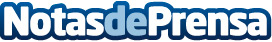 Paf lanza un nuevo concepto: las apuestas por parejasPaf Odds League – Team. Este es el nuevo tipo de apuestas desarrollado por compañía de juego con sede en Åland, donde se pueden realizar apuestas en equipos de dos personas. Los dos miembros de cada equipo combinan sus apuestas ganadoras del día más altas para competir contra otros equipos.Datos de contacto:Helena Rico91 555 20 15Nota de prensa publicada en: https://www.notasdeprensa.es/paf-lanza-un-nuevo-concepto-las-apuestas-por-parejas Categorias: Juegos http://www.notasdeprensa.es